Name: ______________________________________________________________________________________________ Period:__________Find My Family!There has been a local emergency at the hospital! All of the newborn babies were evacuated without any of their paperwork or records. We need you and your expert knowledge to help us match the babies to their parents! Use the following traits and their dominant and recessive genes: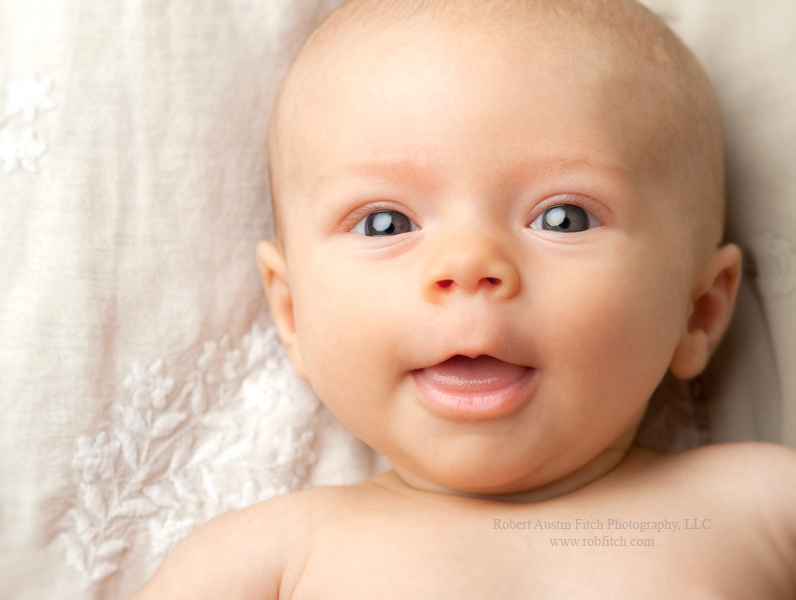 Baby #1		   Baby #2	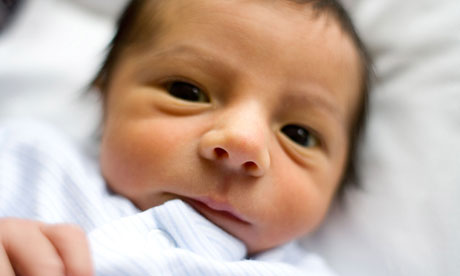 Eyes: Brown	              Eyes: BrownHair: Light	               Hair: DarkFreckles: None      Freckles: YesSkin: Light 	               Skin: LightHair Texture: Straight  Hair Texture: StraightBaby #3	                  Baby #4	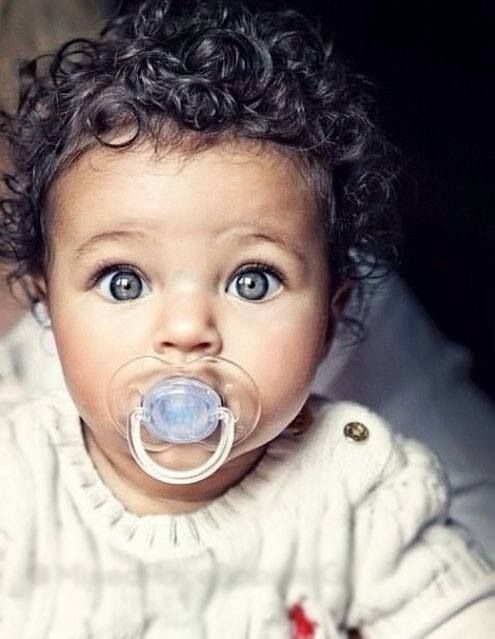 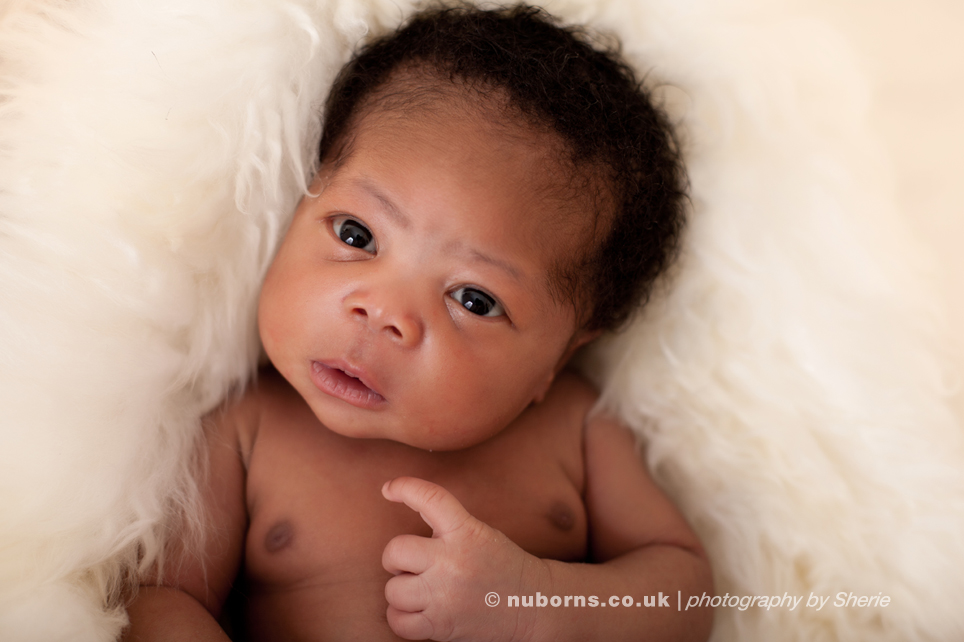 Eyes: Brown 	              Eyes: BlueHair: Dark		  Hair: DarkFreckles: None     Freckles: NoneSkin: Dark	                  Skin: DarkHair Texture: Curly      Hair Texture: CurlyLuckily, all of the potential parents know their genotypes. Use the parents’ genotypes to make punnett squares and match these adorable babies to their rightful parents!Parents #1: Harold and AmyHarold:Eyes: Brown (EE)Hair: Dark (Hh)Freckles: None (Ff)Skin: Dark (SS)Hair Texture: Curly (TT)Amy: Eyes: Blue (ee)Hair: Dark (HH)Freckles: None (Ff)Skin:  Dark (Ss)Hair Texture: Straight (tt)Who’s our baby? _______________________________________________Parents #2: Tim and BeckyTim: Eyes: Brown (BB)Hair: Light (hh)Freckles: Yes (ff)Skin: Light (ss)Hair Texture: Straight (tt)Becky:Eyes: Blue (bb)Hair: Dark (HH)Freckles: Yes (ff)Skin: Dark (Ss)
Hair Texture: Straight (tt)Who’s our baby? _______________________________________________Parents #3: Henry and MichelleHenry:Eyes: Brown (Ee)Hair: Light (hh)Freckles: None (FF)Skin: Dark (SS)Hair Texture: Curly (TT)Michelle: Eyes: Blue (ee)Hair: Dark (HH)Freckles: None (Ff)Skin:  Dark (Ss)Hair Texture: Straight (tt)Who’s our baby? _______________________________________________Parents #4: David and LeslieDavid:Eyes: Brown (EE)Hair: Dark (Hh)Freckles: Yes (ff)Skin: Light (ss)Hair Texture: Curly (Tt)Leslie: Eyes: Blue (ee)Hair: Dark (Hh)Freckles: None (Ff)Skin:  Light (ss)Hair Texture: Straight (tt)Who’s our baby? _______________________________________________Trait Dominant PhenotypeRecessive PhenotypeEye Color (E)BrownBlueHair Color (C)DarkLightFreckles (F)NoneFrecklesSkin (S)DarkLightHair Texture (T)CurlyStraight